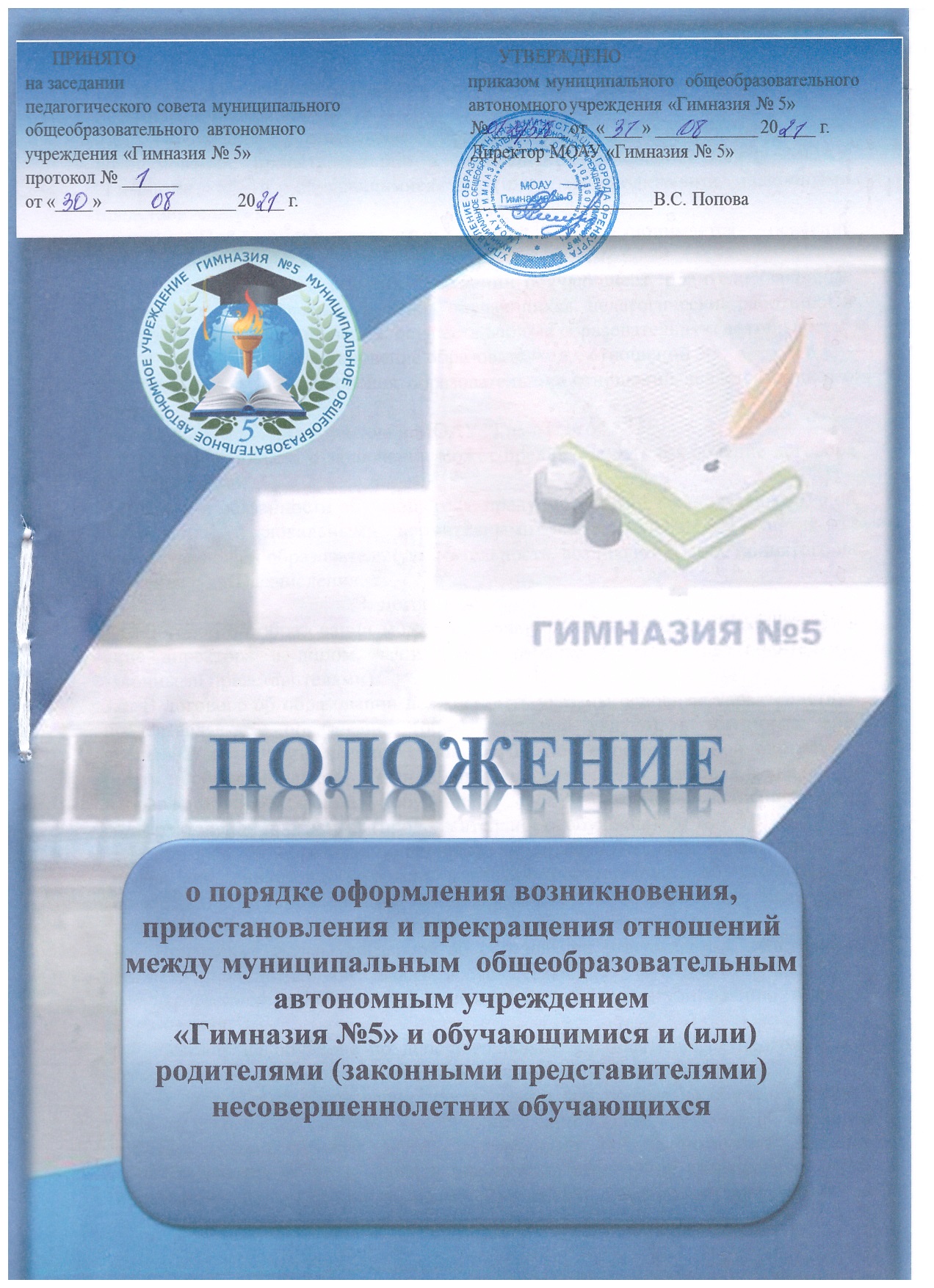 1.Общие положения1.1. Настоящий порядок разработан в соответствии с Ф3-273 «Об образовании в Российской Федерации» от 29.12.2012 г.1.2. Положение устанавливает порядок регламентации и оформления возникновения, приостановления и прекращения отношений между МОАУ "Гимназия 5" и обучающимися и (или) их родителями (законными представителями).1.3. Под образовательными отношениями понимается освоение обучающимися содержания образовательных программ.1.4. Участники образовательных отношений обучающиеся, родители (законные представители) несовершеннолетних обучающихся, педагогические работники и их представители, организации, осуществляющие образовательную деятельность.2. Возникновение образовательных отношений2.1. Основанием возникновения образовательных отношений является приказ о приеме (зачислении) лица для обучения в МОАУ "Гимназия 5"2.2. Изданию приказа о зачислении может предшествовать заключение договора об образовании.2.3. Права и обязанности обучающегося, предусмотренные законодательством об образовании и локальными нормативными актами МОАУ «Гимназия 5» осуществляющей образовательную деятельность, возникают у лица, принятого на обучение с даты зачисления.3. Договор об образовании3.1. Договор об образовании может заключаться между МОАУ "Гимназия 5" в лице директора и лицом, зачисляемым ребенка на обучение (родителями, законными представителями).3.2. В договоре об образовании должны быть указаны основные характеристики предоставляемого образования (образовательной услуги), в том числе вид, уровень и (или) направленность дополнительной образовательной программы (часть образовательной программы определенного уровня, вида и направленности), форма обучения, срок освоения дополнительной образовательной программы (продолжительность обучения).3.3. Договор об образовании не может содержать условий, ограничивающих права или снижающих уровень гарантий поступающих, обучающихся по сравнению с установленными законодательством об образовании. Если такие условия включены в договоры, то они не подлежат применению.3.4. Примерные формы договоров об образовании утверждаются федеральным органом исполнительной власти, осуществляющим функции по выработке государственной политики и нормативно-правовому регулированию в сфере образования.3.5. Договор на обучение по дополнительным образовательным программам в рамках платных образовательных услуг заключается обязательно.3.6. В договоре об образовании, заключаемом при приеме на обучение за счет средств физического и (или) юридического лица (далее - договор об оказании платных образовательных услуг), указываются полная стоимость платных образовательных услуг и порядок их оплаты. Увеличение стоимости платных образовательных услуг после заключения такого договора не допускается, за исключением увеличения стоимости указанных услуг с учетом уровня инфляции, предусмотренного основными характеристиками федерального бюджета на очередной финансовый год и плановый период.3.7. Сведения, указанные в договоре об оказании платных образовательных услуг, должны соответствовать информации, размещенной на официальном сайте МОАУ "Гимназия 5" в сети «Интернет» на дату заключения договора.3.8. Договор об образовании не может содержать условия, которые ограничивают права лиц, имеющих право на получение образования определенных уровня и направленности и подавших заявления о приеме на обучение (далее - поступающие), и обучающихся или снижают уровень предоставления им гарантий по сравнению с условиями, установленными законодательством об образовании. Если условия, ограничивающие права поступающих и обучающихся или снижающие уровень предоставления им гарантий, включены в договор, такие условия не подлежат применению.4. Прекращение образовательных отношений4.1. Образовательные отношения прекращаются в связи с отчислением обучающегося из организации, осуществляющей образовательную деятельность:- в связи с получением образования (завершением обучения);- досрочно по основаниям, установленным законодательством об образовании.4.2. Образовательные отношения могут быть прекращены досрочно в следующих случаях: - по инициативе обучающегося (родителей (законных представителей)несовершеннолетнего обучающегося), в том числе в случае переводаобучающегося для продолжения освоения образовательной программы в другую организацию, осуществляющую образовательную деятельность;- по инициативе организации, осуществляющей образовательную деятельность, в случае применения к обучающемуся, достигшему возраста 15 лет, отчисления как меры дисциплинарного взыскания, в случае совершения обучающимся действий, грубо нарушающих устав гимназии, правила внутреннего распорядка, а также в случае невыполнения обучающимся обязанностей по добросовестному и ответственному освоению образовательной программы и выполнению учебного плана; - по обстоятельствам, не зависящим от воли обучающегося (родителей (законных представителей) несовершеннолетнего обучающегося) и организации, осуществляющей образовательную деятельность, в том числе в случаях ликвидации организации, осуществляющей образовательную деятельность, аннулирования лицензии на осуществление образовательной деятельности.4.3. Досрочное прекращение образовательных отношений по инициативе обучающегося (родителей (законных представителей) несовершеннолетнего обучающегося) не влечет для него каких-либо дополнительных, в том числе материальных обязательств перед организацией, осуществляющей образовательную деятельность, если иное не установлено договором об образовании.4.4. Основанием для прекращения образовательных отношений является приказ об отчислении обучающегося из образовательной организации. Права и обязанности обучающегося, предусмотренные законодательством об образовании локальными нормативными актами организации, осуществляющей образовательную деятельность, прекращаются с даты его отчисления из организации, осуществляющей образовательную деятельность.4.5. При досрочном прекращении образовательных отношений организацией, осуществляющей образовательную деятельность, в трехдневный срок после издания распорядительного акта об отчислении обучающегося отчисленному лицу выдается справка об обучении.4.6. Наряду с установленными ст.61 Федерального закона N 273-Ф3 «Об образовании в Российской Федерации» от 29.12.2012 г. Основаниями прекращения образовательных отношений по инициативе организации, осуществляющей образовательную деятельность, договор об оказании платных образовательных услуг может быть расторгнут в одностороннем порядке школой в случае просрочки оплаты стоимости платных образовательных услуг, а также в случае, если надлежащее исполнение обязательства по оказанию платных образовательных услуг стало невозможным вследствие действий (бездействия) обучающегося.4.7. Основания расторжения в одностороннем порядке организацией,осуществляющей образовательную деятельность, договора об оказании платных образовательных услуг указываются в договоре.4.8. Образовательные отношения изменяются в случае изменения условийполучения обучающимся образования по конкретной основной или дополнительной образовательной программе, повлекшего за собой изменение взаимных прав и обязанностей обучающегося и школы.4.9. Основанием для изменения образовательных отношений является приказ директора. Если с обучающимся (родителями (законными представителями) несовершеннолетнего обучающегося) заключен договор об образовании, приказ издается на основании внесения соответствующих изменений в такой договор.4.10. Права и обязанности обучающегося, предусмотренные законодательством об образовании и локальными нормативными актами школы изменяются с даты издания приказа или с иной указанной в нем даты.